
DRAFT MEETING MINUTES
Community Corrections Partnership, COUNTY OF MONO
STATE OF CALIFORNIA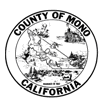 Executive Committee

Regular Meeting
February 21, 202410:04 A.M. Meeting called to order by Karin HumistonMembers Present: Chief of Probation Karin Humiston, Acting Chief of Police Dan Casabian, District Attorney Dave Anderson, Public Defender Sophie BidetMembers Absent: Honorable Mark Magit, Director of Behavioral Health Robin Roberts, Sheriff Ingrid Braun  Opportunity for the Public to Address the BoardOn items of public interest that are within the subject matter jurisdiction of the board. (Speakers may be limited in speaking time dependent upon the press of business and number of persons wishing to address the board.)No Public comment received.Executive Committee Minutes Approval of the minutes of the regular meeting held December 6, 2023. Recommended Action: Approve the minutes of the regular meeting held December 6, 2023.Action: Item tabled to next meeting, not enough members present at this meeting that were present at the December 6, 2023 meeting to approve the minutes.  Community Advisory ReportUpdate on the progress of the Community Advisory Board. Sheriff Braun and Robin Roberts offered to begin reaching out to people to join the Community Advisory Board. Recommended Action: Discussion and Provide Direction to Staff.Discussion: Update is still in development and will have more information at the April 17, 2024 meeting. Goals & ObjectivesUpdate on recent progress with the Capital Improvement project (transition house) and the plot plan. Continue discussion regarding the goals and objectives as outlined in the realignment report. Recommended Action: Discussion and Provide Direction to Staff.Discussion: Report provided by Jeff Mills; contract was entered into with Triad Holmes Engineering. The survey was completed, and we will have the plot plan within a couple of weeks. Overview of the goals and objectives and where we are. What direction would the Executive Committee like to go? Anderson suggests a meeting with Executive members and Community members to discuss what the next 5 years will look like. Data should inform the decisions on the direction we should take. Discussion regarding Data Review during the General Committee meetingDiscussion and questions or directions for staff.Discussion: Data provided by Erin Van Kampen will be made available for the planning meetingAdjourned at 10:15 a.m.Attest_____________________________________	      Karin Humiston